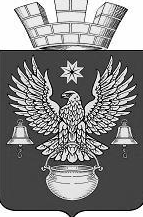 РЕШЕНИЕСОВЕТА НАРОДНЫХ ДЕПУТАТОВКОТЕЛЬНИКОВСКОГО ГОРОДСКОГО ПОСЕЛЕНИЯКОТЕЛЬНИКОВСКОГО МУНИЦИПАЛЬНОГО РАЙОНАВОЛГОГРАДСКОЙ ОБЛАСТИV СОЗЫВА«26» апреля 2022г.                                                       №12/57Об утверждении отчета об исполнении бюджета Котельниковского городского поселения Котельниковского муниципального района Волгоградской области за 2021 годВ соответствии со статьей 264.5 Бюджетного Кодекса РФ и решением Совета народных депутатов Котельниковского городского поселения от 24.05.2017 г. № 11/56 «Об утверждении Положения о бюджетном процессе в Котельниковском городском поселении» с изменениями, рассмотрев внесенный главой администрации Котельниковского городского поселения отчет об исполнении бюджета Котельниковского городского поселения за 2021 год, учитывая заключение контрольно-счетной палаты Котельниковского муниципального района, Совет народных депутатов Котельниковского городского поселения РЕШИЛ:	1.Утвердить отчет об исполнении бюджета Котельниковского городского поселения Котельниковского муниципального района Волгоградской области за 2021 год: по доходам в сумме 154006,9 тыс. рублей, по расходам в сумме 150774,5 тыс. рублей по следующим показателям:- исполнение доходов бюджета Котельниковского городского поселения за 2021 год по кодам классификации доходов бюджетов согласно приложению №1 к настоящему решению;
 	- исполнение расходов  бюджета Котельниковского городского поселения за 2021 год по разделам и подразделам классификации расходов бюджетов согласно приложению №2 к настоящему решению;
 	- исполнение расходов бюджета Котельниковского городского поселения за 2021 год по ведомственной структуре расходов согласно приложению №3 к настоящему решению;- исполнение источников финансирования дефицита бюджета Котельниковского городского поселения за 2021 год по кодам классификации источников финансирования дефицитов бюджетов согласно приложению №4 к настоящему решению.
2.Настоящее решение вступает в силу после его официального опубликования.ПредседательСовета народных депутатовКотельниковского городского поселения				С.Г. КувиковаПриложение №1к решению Совета народных депутатов Котельниковского городского поселенияот 26.04.2022г. №12/57Исполнение доходов бюджета Котельниковского городского поселения за 2021 год по кодам классификации доходов бюджетов     (тыс. руб.)Приложение №2к решению Совета народных депутатов Котельниковского городского поселенияот 26.04.2022г. №12/57Исполнение расходов  бюджета Котельниковского городского поселения за 2021 год по разделам и подразделам классификации расходов бюджетов (тыс. руб.)Приложение №3к решению Совета народных депутатов Котельниковского городского поселенияот 26.04.2022г. №12/57Исполнение расходов бюджета Котельниковского городского поселения за 2021 год по ведомственной структуре расходов      	(тыс. руб.)Приложение №4к решению Совета народных депутатов Котельниковского городского поселенияот 26.04.2022г. №12/57Исполнение источников финансирования дефицита бюджета Котельниковского городского поселения за 2021 год по кодам классификации источников финансирования дефицитов бюджетов       	(тыс. руб.)Код бюджетной классификацииНаименование доходовПланФакт% исполнения12345000 1 00 00000 00 0000 000НАЛОГОВЫЕ И НЕНАЛОГОВЫЕ ДОХОДЫ125526,7118026,794%000 1 01 00000 00 0000 000НАЛОГИ НА ПРИБЫЛЬ, ДОХОДЫ96925,689824,493%182 1 01 02000 01 0000 110Налог на доходы физических лиц96925,689824,492,7%182 1 01 02010 01 0000 110Налог на доходы физических лиц с доходов, источником которых является налоговый агент, за исключением доходов, в отношении которых исчисление и уплата налога осуществляются в соответствии со статьями 227, 2271 и 228 Налогового кодекса Российской Федерации96925,686894,889,6%182 1 01 02020 01 0000 110Налог на доходы физических лиц с доходов, полученных от осуществления деятельности физическими лицами, зарегистрированными в качестве индивидуальных предпринимателей, нотариусов, занимающихся частной практикой, адвокатов, учредивших адвокатские кабинеты, и других лиц, занимающихся частной практикой в соответствии со статьей 227 Налогового кодекса Российской Федерации1721,0182 1 01 02030 01 0000 110Налог на доходы физических лиц с доходов, полученных физическими лицами в соответствии со статьей 228 Налогового кодекса Российской Федерации615,7182 1 01 02040 01 0000 110Налог на доходы физических лиц в виде фиксированных авансовых платежей с доходов, полученных физическими лицами, являющимися иностранными гражданами, осуществляющими трудовую деятельность по найму на основании патента в соответствии со статьей 2271 Налогового кодекса Российской Федерации333,7182 1 01 02080 01 0000 110Налог на доходы физических лиц части суммы налога, превышающей 650000 рублей, относящейся к части налоговой базы, превышающей 5000000 рублей259,2000 1 03 00000 00 0000 000 НАЛОГИ НА ТОВАРЫ (РАБОТЫ, УСЛУГИ), РЕАЛИЗУЕМЫЕ НА ТЕРРИТОРИИ РОССИЙСКОЙ ФЕДЕРАЦИИ4472,83617,780,9%100 1 03 02000 01 0000 110Акцизы по подакцизным товарам (продукции), производимым на территории Российской Федерации4472,83617,680,9%100 1 03 02230 01 0000 110Доходы от уплаты акцизов на дизельное топливо, подлежащие распределению между бюджетами субъектов Российской Федерации и местными бюджетами с учётом установленных дифференцированных нормативов отчисление в местные бюджеты1629,81670,1103%100 1 03 02240 01 0000 110Доходы от уплаты акцизов на моторные масла для дизельных и (или) карбюраторных (инжекторных) двигателей, подлежащие распределению между бюджетами субъектов Российской Федерации и местными бюджетами с учётом установленных дифференцированных нормативов отчисление в местные бюджеты932,911,71,2%100 1 03 02250 01 0000 110Доходы от уплаты акцизов на автомобильный бензин, подлежащие распределению между бюджетами субъектов Российской Федерации и местными бюджетами с учётом установленных дифференцированных нормативов отчисление в местные бюджеты2143,62220,5104%100 1 03 02260 01 0000 110Доходы от уплаты акцизов на прямогонный бензин, подлежащие распределению между бюджетами субъектов Российской Федерации и местными бюджетами с учётом установленных дифференцированных нормативов отчисление в местные бюджеты-233,5-284,8122%000 1 05 00000 00 0000 000НАЛОГИ НА СОВОКУПНЫЙ ДОХОД3592,53842,5107%182 1 05 03000 01 0000 110Единый сельскохозяйственный налог3592,53842,5107%182 1 05 03010 01 0000 110Единый сельскохозяйственный налог3592,53842,5107%000 1 06 00000 00 0000 000НАЛОГИ НА ИМУЩЕСТВО9505,28795,592,5%000 1 06 01000 00 0000 110Налог на имущество физических лиц2400,71014,142,2%000 1 06 01030 13 0000 110Налог на имущество физических лиц, взимаемый по ставкам, применяемым к объектам налогообложения, расположенных в границах городских поселений2400,71014,142,2%182 1 06 06000 00 0000 110Земельный налог7104,57781,3109,5%182 1 06 06033 13 0000 110Земельный налог с организаций, обладающих земельным участком, расположенным в границах городских поселений2180,52437,0111,7%182 1 06 06043 13 0000 110Земельный налог с физических лиц, обладающих земельным участком, расположенным в границах городских поселений4924,05344,3108,5%182 1 09 04053 13 0000 110Задолженность и перерасчеты по отмененным налогам, сборам и иным обязательным платежам0,0-73,6182 1 09 04053 13 0000 110Земельный налог (по обязательствам, возникшим до 01 января 2006 года), мобилизуемый на территориях городских поселений0,0-73,6000 1 11 00000 00 0000 000ДОХОДЫ ОТ ИСПОЛЬЗОВАНИЯ ИМУЩЕСТВА, НАХОДЯЩЕГОСЯ В ГОСУДАРСТВЕННОЙ И МУНИЦИПАЛЬНОЙ СОБСТВЕННОСТИ8924,69679,7108,5%941 1 11 05013  13 0000 120Доходы, получаемые в виде арендной платы за земельные участки, государственная собственность на которые не разграничена, а также средства от продажи права на заключение договоров аренды указанных земельных участков8002,28696,1108,7%941  1 11 05035 13 0000 120Прочие поступления от использования имущества, находящегося в собственности городских поселений (за исключением имущества муниципальных бюджетных и автономных учреждений, а также имущества муниципальных унитарных предприятий, в том числе казенных)622,4683,6109,8%902 1 11 05045 13 0000 120Доходы от сдачи в аренду имущества, находящегося в оперативном управлении органов управления городских поселений  и созданных ими учреждений (за исключением имущества муниципальных бюджетных и автономных учреждений) 300,0300,0100% 000 1 14 00000 00 0000 000ДОХОДЫ ОТ ПРОДАЖИ МАТЕРИАЛЬНЫХ И  НЕМАТЕРИАЛЬНЫХ   АКТИВОВ789,5867,5109,9%941 1 14 06013 13 0000 430Доходы от продажи земельных участков,  государственная  собственность  на  которые  не разграничена и которые  расположены  в  границах  городских поселений789,5867,5109,9%000 1 16 00000 00 0000 000ШТРАФЫ, САНКЦИИ, ВОЗМЕЩЕНИЕ УЩЕРБА 36,036,5 101,4902 1 16 01074 01 0000 140Административные штрафы, установленные главой 7 Кодекса Российской Федерации об административных правонарушениях, за административные правонарушения в области охраны собственности, выявленные должностными лицами органов муниципального контроля 10,010,0 100%941 1 16 02020 02 0000 140Административные штрафы, установленные законами субъектов Российской Федерации об административных правонарушениях, за нарушение муниципальных правовых актов26,0 26,0100% 845 1 16 10123 01 0000 140Доходы от денежных взысканий (штрафов), поступающие в счет погашения задолженности, образовавшейся до 01 января 2020 года, подлежащие зачислению в бюджет муниципального образования по нормативам, действовавшим в 2019 году0,5000 1 17 00000 00 0000 000ПРОЧИЕ НЕНАЛОГОВЫЕ ДОХОДЫ1280,51436,5112,2%941 1 17 05050 13 0000 180Прочие неналоговые доходы бюджетов поселений1280,51436,5112,2%000 2 00 00000 00 0000 000БЕЗВОЗМЕЗДНЫЕ ПОСТУПЛЕНИЯ35984,135980,3100%000 2 02 00000 00 0000 000БЕЗВОЗМЕЗДНЫЕ ПОСТУПЛЕНИЯ ОТ ДРУГИХ БЮДЖЕТОВ БЮДЖЕТНОЙ СИСТЕМЫ РФ35984,135980,3100%000 2 02 01000 00 0000 150Дотации бюджетам субъектов РФ и муниципальных образований24458,024458,0100%971 2 02 15001 13 0000 150Дотации бюджетам городских поселений на выравнивание бюджетной обеспеченности24458,024458,0100%000 2 02 20000 00 0000 150Субсидии бюджетам субъектов РФ и муниципальных образований8089,48089,4100%941 2 02 25555 13 0000 150Субсидии бюджетам на поддержку государственных программ субъектов Российской Федерации и муниципальных программ формирования современной городской среды7344,27344,2100%941 2 02 29999 13 0000 150Субсидия на обеспечение сохранения, использования и охраны объектов культурного наследия745,2745,2100%000 2 02 20000 00 0000 151Субвенции бюджетам субъектов РФ и муниципальных образований251,7251,7100%941 2 02 30024 13 0000151Субвенция бюджетам городских населений на выполнение передаваемых полномочий субъектов Российской Федерации251,7251,7100%000 2 02 40000 00 0000 151Иные межбюджетные трансферты3185,03181,299,9%941 2 02 49999 13 0000 151Прочие межбюджетные трансферты, передаваемые бюджетам городских поселений3185,03181,299,9%ИТОГО ДОХОДОВ161510,8154007,095,4%Раздел, подразделНаименованиеПланФакт% исполнения123440100Общегосударственные вопросы23236,722818,098,2%0102Функционирование высшего должностного лица субъекта Российской Федерации и муниципального образования1307,71307,7100%0103Функционирование законодательных (представительных) органов государственной власти и муниципальных образований785,7785,7100%0104Функционирование Правительства РФ, высших органов исполнительной власти субъектов РФ, местных администраций6387,76360,699,6%0106Обеспечение деятельности финансовых, налоговых и таможенных органов и органов финансового (финансово-бюджетного) надзора392,0392,0100%0107Обеспечение проведения выборов и референдумов 1084,01084,0100%0111Резервные фонды0,00,00113Другие общегосударственные вопросы13279,612888,097,1%0300Национальная безопасность и правоохранительная деятельность1089,6943,586,6%0309Гражданская оборона150,0149,599,7%0310Защита населения и территории от чрезвычайных ситуаций природного и техногенного характера, пожарная безопасность 517,8406,678,5%0314Другие вопросы в области национальной безопасности и правоохранительной деятельности421,8387,491,8%0400Национальная экономика42965,739909,692,9%0405Сельское хозяйство и рыболовство910,0841,492,4%0407Лесное хозяйство523,5289,055,2%0408Транспорт3265,13053,393,5%0409Дорожное хозяйство (дорожные фонды)36783,635342,496,1%0412Другие вопросы в области национальной экономики1483,5383,525,9%0500Жилищно-коммунальное хозяйство77649,166324,885,4%0501Жилищное хозяйство2510,01544,261,5%0502Коммунальное хозяйство13808,09364,867,8%0503Благоустройство61331,155415,890,4%0700Образование440,0434,298,7%0707Молодежная политика и оздоровление детей440,0434,298,7%0800Культура, кинематография 19817,619660,599,2%0801Культура19817,619660,599,2%1100Физическая культура и спорт400,0336,384,1%1105Другие вопросы в области физической культуры и спорта400,0336,384,1%1200Средства массовой информации400,0347,686,9%1204Другие вопросы в области средств массовой информации400,0347,686,9%ВСЕГО165998,7150774,590,8%НаименованиеВедомствоРаздел, подразделЦелевая статья (муниципальная программа и непрограммное направление деятельности)Группа видов расходовСумма (тыс. руб.)Сумма (тыс. руб.)Сумма (тыс. руб.)НаименованиеВедомствоРаздел, подразделЦелевая статья (муниципальная программа и непрограммное направление деятельности)Группа видов расходовПланФакт% исполнения12345678Совет народных депутатов Котельниковского городского поселения Котельниковского муниципального района Волгоградской области942785,7785,7100%Функционирование законодательных (представительных) органов государственной власти субъектов Российской Федерации и представительных органов муниципальных образований9420103785,7785,7100%Непрограммные направления обеспечения деятельности  органов муниципальной власти Котельниковского городского поселения942010390 0785,7785,7100%Расходы на выплату персоналу в целях обеспечения выполнения функций государственными (муниципальными) органами, казенными учреждениями, органами управления государственными внебюджетными фондами942010390 0100702,1702,1100%Закупка товаров, работ и услуг для государственных (муниципальных) нужд942010390 020083,683,6100%Администрация Котельниковского городского поселения Котельниковского муниципального района Волгоградской области941165213,0149988,890,8%Общегосударственные вопросы941010022451,022032,498,1%Функционирование высшего должностного лица субъекта РФ и муниципального образования94101021307,71307,7100%Непрограммные направления обеспечения деятельности  органов муниципальной власти Котельниковского городского поселения941010290 01307,71307,7100%Расходы на выплату персоналу в целях обеспечения выполнения функций государственными (муниципальными) органами, казенными учреждениями, органами управления государственными внебюджетными фондами941010290 01001307,71307,7100%Функционирование высших исполнительных органов государственной  власти субъектов РФ, местных администраций94101046387,66360,699,6%Непрограммные направления обеспечения деятельности  органов муниципальной власти Котельниковского городского поселения941010490 06387,66360,699,6%Расходы на выплату персоналу в целях обеспечения выполнения функций государственными (муниципальными) органами, казенными учреждениями, органами управления государственными внебюджетными фондами941010490 01005844,95840,199,9%Закупка товаров, работ и услуг для государственных (муниципальных) нужд941010490 0200542,7520,595,9%Обеспечение деятельности финансовых, налоговых  и таможенных органов и органов финансового (финансово-бюджетного) надзора9410106392,0392,0100%Непрограммные расходы органов муниципальной власти Котельниковского городского поселения941010699 0392,0392,0100%Межбюджетные трансферты941010699 0500392,0392,0100%Обеспечение проведения выборов и референдумов94101071084,01084,0100%Непрограммные расходы органов муниципальной власти Котельниковского городского поселения941010799 08001084,01084,0100%Проведение выборов в представительные органы муниципального образования941010799 0 8001084,0 1084,0100%Другие общегосударственные вопросы941011313279,612888,097%МП «Развитие и поддержка территориальных общественных самоуправлений в Котельниковском городском поселении на период  2019-2021 годы»941011303 0583,8583,8100%Иные бюджетные ассигнования941011303 0800583,8583,8100%МП «Развитие и поддержка малого и среднего предпринимательства в Котельниковском городском поселении на период  2018-2022 годы»941011304 018,918,9100%Закупка товаров, работ и услуг для государственных (муниципальных) нужд941011304 020018,918,9100%Непрограммные расходы органов муниципальной власти Котельниковского городского поселения941011399 012676,912285,396,9%Расходы на выплату персоналу в целях обеспечения выполнения функций государственными (муниципальными) органами, казенными учреждениями, органами управления государственными внебюджетными фондами941011399 01009882,99882,3100%Закупка товаров, работ и услуг для государственных (муниципальных) нужд941011399 02001724,71573,391,2%Иные бюджетные ассигнования941011399 08001069,3829,777,6%Национальная безопасность и правоохранительная деятельность94103001089,6943,586,6%Гражданская оборона9410309150,0149,599,6%МП «Обеспечение мероприятий по гражданской обороне и повышению уровня защиты населения и территории Котельниковского городского поселения Котельниковского муниципального района Волгоградской области от чрезвычайных ситуаций природного и техногенного характера на 2021-2023гг.»941030905 0150,0149,599,6%Закупка товаров, работ и услуг для государственных (муниципальных) нужд941030905 0200150,0149,599,6%Защита населения и территории от чрезвычайных ситуаций природного и техногенного характера, пожарная безопасность941031005 0517,8406,678,5%МП «Обеспечение мероприятий по пожарной безопасности на территории Котельниковского городского поселения Котельниковского муниципального района Волгоградской области на 2021-2023гг»941031005 0427,8316,674%Закупка товаров, работ и услуг для государственных (муниципальных) нужд941031005 0200221,0218,899%Иные бюджетные ассигнования941031005 0800206,897,847,3%Непрограммные расходы органов муниципальной власти Котельниковского городского  поселения941031099 054090,090,0100%Другие вопросы в области национальной безопасности и правоохранительной деятельности9410314421,8387,491,8%МП «Противодействие экстремизму и профилактика терроризма на территории Котельниковского городского поселения Котельниковского муниципального района Волгоградской области на период 2019-2021гг.»941031420 0421,8387,491,8%Закупка товаров, работ и услуг для государственных (муниципальных) нужд941031420 0200421,8387,491,8%Национальная экономика941040042965,739909,692,9%Сельское хозяйство и рыболовство9410405910,0841,492,5%Непрограммные расходы органов муниципальной власти Котельниковского городского  поселения941040599 0910,0841,492,5%Закупка товаров, работ и услуг для государственных (муниципальных) нужд941040599 0200800,0731,491,4%Иные бюджетные ассигнования941040599 0800110,0110,0100,0%Лесное хозяйство9410407523,5289,055,3%Непрограммные расходы органов муниципальной власти Котельниковского городского  поселения941040799 0523,5289,055,3%Закупка товаров, работ и услуг для государственных (муниципальных) нужд941040799 0 200523,5289,055,3%Транспорт94104083265,13053,393,5%Непрограммные расходы органов муниципальной власти Котельниковского городского  поселения941040899 03265,13053,393,5%Иные бюджетные ассигнования941040899 08003265,13053,393,5%Дорожное хозяйство (дорожные фонды)941040936783,635342,497,7%МП «Развитие транспортной системы и обеспечение безопасности дорожного движения в Котельниковском городском поселении Котельниковского муниципального района Волгоградской области на период 2020-2023 гг.»941040949 036776,135335,096%Закупка товаров, работ и услуг для государственных (муниципальных) нужд941040949 020016074,016074,0100%Иные бюджетные ассигнования941040949 080020702,119261,093%Непрограммные расходы органов муниципальной власти Котельниковского городского  поселения941040999 07,57,498,6%Межбюджетные трансферты941040999 05007,57,498,6%Другие вопросы в области национальной экономики94104121483,5383,525,8%Непрограммные расходы органов муниципальной власти Котельниковского городского  поселения941041299 01483,5383,525,8%Закупка товаров, работ и услуг для государственных (муниципальных) нужд941041299 02001483,5383,525,8%Жилищно-коммунальное хозяйство941050077649,166324,885,4%Жилищное хозяйство94105012510,01544,261,5%МП «Реформирование и модернизация муниципального жилищного фонда Котельниковского городского поселения на период 2021-2023гг.»941050124 02400,01500,662,5%Закупка товаров, работ и услуг для государственных (муниципальных) нужд941050124 0200100,095,095%Иные бюджетные ассигнования941050124 08002300,01405,661,1%Непрограммные расходы органов муниципальной власти Котельниковского городского  поселения941050199 0110,043,639,6%Закупка товаров, работ и услуг для государственных (муниципальных) нужд941050199 0200110,043,639,6%Коммунальное хозяйство941050213808,09364,867,8%МП «Реформирование и модернизация коммунального хозяйства Котельниковского городского поселения на период 2021-2023гг.»941050225 013808,09364,867,8%Закупка товаров, работ и услуг для государственных (муниципальных) нужд941050225 02003885,63883,599,9%Иные бюджетные ассигнования941050225 08009922,45481,355,2%Благоустройство941050361331,155415,890,4%МП «Энергосбережение и повышение энергетической эффективности Котельниковского городского поселения Котельниковского муниципального района Волгоградской области на период 2021-2023гг.»941050312 06232,32900,146,5%Закупка товаров, работ и услуг для государственных (муниципальных) нужд941050312 02003533,32550,272,1%Иные бюджетные ассигнования941050312 08002699,0349,912,9%МП «Озеленение территории Котельниковского городского поселения на период 2019-2021 гг.»941050331 06387,06366,599,6%Иные бюджетные ассигнования941050331 08006387,06366,599,6%МП «Организация и содержание мест захоронения Котельниковского городского поселения на период 2019-2021 гг.»941050332 0700,0474,367,7%Иные бюджетные ассигнования941050332 0800700,0474,367,7%МП «Формирование современной городской среды в Котельниковском городском поселении Котельниковского муниципального района Волгоградской области на период 2018-2024гг.»941050346 032669,930332,992,8%Закупка товаров, работ и услуг для государственных (муниципальных) нужд941050346 020021160,421160,499,9%Иные бюджетные ассигнования941050346 080011509,59172,579,7%Непрограммные расходы органов муниципальной власти Котельниковского городского  поселения941050399 015064,815064,8100%Предоставление субсидий бюджетным и автономным учреждениям и иным некоммерческим организациям941050399 060015064,815064,8100%Образование9410700440,0434,198,6%Молодежная политика9410707440,0434,198,6%МП «Развитие молодёжной политики на территории Котельниковского городского поселения на период 2021-2023гг.»941070728 0440,0434,198,6%Закупка товаров, работ и услуг для государственных (муниципальных) нужд941070728 0200360,0354,198,3%Предоставление субсидий бюджетным и автономным учреждениям и иным некоммерческим организациям941070728 060080,080,0 100%Культура, кинематография941080019817,619660,599,2%Культура941080119817,619660,599,2%МП «Сохранение памятников культурного наследия на территории Котельниковского городского поселения Котельниковского муниципального района Волгоградской области на период 2021-2022гг.»941080163 0828,0697,284,2%Закупка товаров, работ и услуг для государственных (муниципальных) нужд941080163 0200828,0697,284,2%Непрограммные расходы органов муниципальной власти Котельниковского городского поселения941080199 018989,618963,399,8%Расходы на выплату персоналу в целях обеспечения выполнения функций государственными (муниципальными) органами, казенными учреждениями, органами управления государственными внебюджетными фондами941080199 01005672,05671,5100%Закупка товаров, работ и услуг для государственных (муниципальных) нужд941080199 02001290,71264,998%Предоставление субсидий бюджетным и автономным учреждениям и иным некоммерческим организациям941080199 060012026,912026,9100%Физическая культура и спорт9411100400,0336,284%Другие вопросы в области физической культуры и спорта9411105400,0336,284%МП  «Развитие физической культуры и спорта на территории Котельниковского городского поселения на период 2021-2023гг.»941110511 0400,0336,284%Закупка товаров, работ и услуг для государственных (муниципальных) нужд941110511 0200400,0336,284% Средства массовой информации9411200400,0347,686,9%Другие вопросы в области средств массовой информации9411204400,0347,686,9%Непрограммные расходы органов муниципальной власти Котельниковского городского поселения941120499 0400,0347,686,9%Закупка товаров, работ и услуг для государственных (муниципальных) нужд941120499 0200400,0347,686,9%ИТОГО:165998,7150774,590,8%Наименование показателяКод
стро-
киКод источника финансирования
по бюджетной классификацииКод источника финансирования
по бюджетной классификацииКод источника финансирования
по бюджетной классификацииКод источника финансирования
по бюджетной классификацииКод источника финансирования
по бюджетной классификацииУтвержденные бюджетные назначенияИсполненоНаименование показателяКод
стро-
киКод источника финансирования
по бюджетной классификацииКод источника финансирования
по бюджетной классификацииКод источника финансирования
по бюджетной классификацииКод источника финансирования
по бюджетной классификацииКод источника финансирования
по бюджетной классификацииУтвержденные бюджетные назначенияитого123333348Источники финансирования дефицита бюджета — всего500×××××--3232,5в том числе:источники внутреннего финансирования бюджета520×××××--из них:источники внешнего финансирования бюджета620×××××--из них:Изменение остатков средств700×××××--увеличение остатков средств710×××××--уменьшение остатков средств720×××××--Изменение остатков по расчетам (стр. 810 + стр. 820)800××××××-3232,5изменение остатков по расчетам с органами, организующими исполнение бюджета
(стр. 811 + стр. 812)810××××××-3232,5из них:увеличение счетов расчетов (дебетовый остаток счета 1 210 02 000)811××××××-154007,0уменьшение счетов расчетов (кредитовый остаток счета 1 304 05 000)812××××××150774,5Изменение остатков по внутренним расчетам (стр. 821 + стр. 822)820××××××-в том числе:увеличение остатков по внутренним расчетам821××××××-уменьшение остатков по внутренним расчетам822××××××-